ОБАВЕШТЕЊЕ
о обустави поступка јавне набавке мале вредностиВрста поступка јавне набавке: поступак јавне набавке мале вредности бр. 32/14 II.Врста предмета: добра.Опис предмета набавке: вентили (ознака из општег речника набавки: 42131000 - Славине и вентили).Процењена вредност јавне набавке: 1.280.00.000 динара (без ПДВ-а).Број примљених понуда и подаци о понуђачу: 1 понуда Разлог за обуставу поступка: једина приспела  понуда је  неприхватљива  јер превазилази процењену вредност.Када ће поступак бити поново спроведен: август 2014. годинеЛице за контакт: Александар Фара - руководилац  Службе набавке и маркетинга. Е - mail адреса sasa.fara@grejanje-pancevo.co.rs ;  број факса: 013/ 351-270.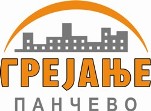 Јавно Комунално Предузеће„ГРЕЈАЊЕ“Цара Душана 7ПанчевоТел: +381 13 319 241, фаx: +381 13 351 270 grejanje@panet.co.rswww.grejanje-pancevo.co.rsДатум: 14.07.2014. год.РедбројБр. под којим је пон.завед.Датум пријемаНазив  понуђачаУкупно у дин.(без ПДВ - а)1.10/1115026/201417.06.2014.14.45 часова„Expont“ д.о.о. 11050 Београд, Браће Ковач 391.399.544,00